Groveport Madison Schools District Service Center 4400 Marketing Place, Suite B Groveport, OH 43125 614-491-8288 gocruisers.org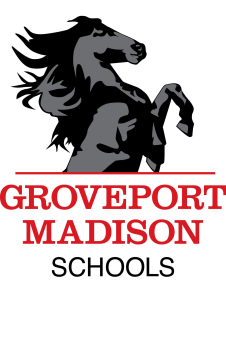 ALL custody documents must be court signed and date/time stamped for school placement. We do not accept any notarized statements.Revised 04.27.20* If the legal parent/guardian is currently legally married to the lease/mortgage holder, he/she may provide a marriage license in place of the residency verification form (see below).NOTE: If the parent/guardian is using a month-to-month rental/leasing agreement, he/she must provide a typewritten statement on business letterhead from the landlord at the time of enrollment. The statement must have the signatures of all parties and include the terms and conditions of the lease, the landlord’s contact information, the address of the rental location, the parent’s/guardian’s name, how long the parent/guardian has been on a month-to-month basis, and the current date.* If the parent/guardian is NOT the leaseholder/mortgage holder, she/he must obtain a Residency Verification Form available online at www.gocruisers.org/enrollment.aspx.STUDENT ENROLLMENT REQUIRED DOCUMENTS CHECKLISTThank you for choosing Groveport Madison School District. We’ve created the checklist below to make it easy for families to gather the documents needed to enroll a child in our district.❑ Birth CertificateSTUDENT ENROLLMENT REQUIRED DOCUMENTS CHECKLISTThank you for choosing Groveport Madison School District. We’ve created the checklist below to make it easy for families to gather the documents needed to enroll a child in our district.❑ Birth CertificateSTUDENT ENROLLMENT REQUIRED DOCUMENTS CHECKLISTThank you for choosing Groveport Madison School District. We’ve created the checklist below to make it easy for families to gather the documents needed to enroll a child in our district.❑ Birth Certificate❑ Valid photo ID of the custodial parent/guardian❑ Valid photo ID of the custodial parent/guardian❑ Valid photo ID of the custodial parent/guardian❑ Custody Documentation (whichever applies to your circumstances)❑ Custody Documentation (whichever applies to your circumstances)❑ Custody Documentation (whichever applies to your circumstances)▪	Final Divorce Decree/Shared Parenting Plan ▪	Grandparent Power of Attorney▪	Temporary Order/Emergency Order of Custody naming a specific guardian ▪	Military Power of Attorney▪	Individual Child Care Agreement (ICCA) and Judgement Entry showing which school district bears the cost of tuition▪	Proof of Guardianship❑ Immunization Records❑ Immunization Records❑ TB test results (REQUIRED if the student was born in a country outside of the United States or if they have left the United States for three (3) months or more within the last year). Test results must show whether the result was positive or negative and how many millimeters the induration is.❑ TB test results (REQUIRED if the student was born in a country outside of the United States or if they have left the United States for three (3) months or more within the last year). Test results must show whether the result was positive or negative and how many millimeters the induration is.❑ Current IEP/MFE/ETR/Gifted Identification (for students requiring special education services)❑ Current IEP/MFE/ETR/Gifted Identification (for students requiring special education services)❑ Last grade card or unofficial transcript (required for all students in grades 8-12)❑ Current utility bill (dated within the last 30 days) in the name of the homeowner/leaseholder*❑ Last grade card or unofficial transcript (required for all students in grades 8-12)❑ Current utility bill (dated within the last 30 days) in the name of the homeowner/leaseholder*❑ Last grade card or unofficial transcript (required for all students in grades 8-12)❑ Current utility bill (dated within the last 30 days) in the name of the homeowner/leaseholder*Acceptable utility bills in the name of the homeowner/leaseholder:Acceptable utility bills in the name of the homeowner/leaseholder:o Water bill o Gas billo Electric billo Cable/Internet bill o Landline phone bill❑ Current mortgage statement (dated within the last 30 days) OR current lease (all pages and signed by all parties) in the name of the parent/guardian or owner of the residence*❑ Current mortgage statement (dated within the last 30 days) OR current lease (all pages and signed by all parties) in the name of the parent/guardian or owner of the residence*❑ Current mortgage statement (dated within the last 30 days) OR current lease (all pages and signed by all parties) in the name of the parent/guardian or owner of the residence*❑ Residency Verification Form (only applicable if the lease/mortgage is not in the name of the parent/guardian)❑ Residency Verification Form (only applicable if the lease/mortgage is not in the name of the parent/guardian)❑ Residency Verification Form (only applicable if the lease/mortgage is not in the name of the parent/guardian)Lease: This form must be signed by the parent/guardian, leaseholder, and rental agent, stating that the leaseholder and rental agent are aware and consent to the parent/guardian and their family living at the residence.Mortgage: This form must be signed by the parent/guardian and mortgage holder, stating that the mortgage holder consents to the parent/guardian and their family living at the residence.❑ Current Bill (dated within the last 30 days) in the name of the parent/guardian (if on a residency verification)❑ Current Bill (dated within the last 30 days) in the name of the parent/guardian (if on a residency verification)❑ Current Bill (dated within the last 30 days) in the name of the parent/guardian (if on a residency verification)Acceptable bills if on a Residency Verification and no utility bills in the name of the parent/guardian:Acceptable bills if on a Residency Verification and no utility bills in the name of the parent/guardian:o Car payment o Phone billo Cable/Internet billo Credit card statement o Insurance statemento Social Security statement / Job & Family Services statementFREQUENTLY ASKED QUESTIONSQ - My child’s previous school has a copy of their shot records, birth certificate, custody papers, report card/transcripts, and more. Can’t you get copies from the school?A - No. Many times, the previous school staff does not send your child’s records promptly. You are REQUIRED to submit a birth certificate, immunization records, custody papers (if applicable), and a copy of a transcript of high school students (if applicable) in order to complete the enrollment process.Q - We just moved, and we won’t receive a utility bill for a month. What document(s) should we use to prove residency?A - We will accept verification from the utility company that you have had the utilities turned on at your new address. Please contact the utility company (gas, electric, water) and ask for documentation that clearly has the utility company name on it as well as your name and address. This required documentation is in addition to providing a copy of your lease or mortgage.We’re excited you’re joining us at Groveport Madison Schools. Should you have questions or need additional information, please contact our Enrollment Center at 614-491-8288.FREQUENTLY ASKED QUESTIONSQ - My child’s previous school has a copy of their shot records, birth certificate, custody papers, report card/transcripts, and more. Can’t you get copies from the school?A - No. Many times, the previous school staff does not send your child’s records promptly. You are REQUIRED to submit a birth certificate, immunization records, custody papers (if applicable), and a copy of a transcript of high school students (if applicable) in order to complete the enrollment process.Q - We just moved, and we won’t receive a utility bill for a month. What document(s) should we use to prove residency?A - We will accept verification from the utility company that you have had the utilities turned on at your new address. Please contact the utility company (gas, electric, water) and ask for documentation that clearly has the utility company name on it as well as your name and address. This required documentation is in addition to providing a copy of your lease or mortgage.We’re excited you’re joining us at Groveport Madison Schools. Should you have questions or need additional information, please contact our Enrollment Center at 614-491-8288.FREQUENTLY ASKED QUESTIONSQ - My child’s previous school has a copy of their shot records, birth certificate, custody papers, report card/transcripts, and more. Can’t you get copies from the school?A - No. Many times, the previous school staff does not send your child’s records promptly. You are REQUIRED to submit a birth certificate, immunization records, custody papers (if applicable), and a copy of a transcript of high school students (if applicable) in order to complete the enrollment process.Q - We just moved, and we won’t receive a utility bill for a month. What document(s) should we use to prove residency?A - We will accept verification from the utility company that you have had the utilities turned on at your new address. Please contact the utility company (gas, electric, water) and ask for documentation that clearly has the utility company name on it as well as your name and address. This required documentation is in addition to providing a copy of your lease or mortgage.We’re excited you’re joining us at Groveport Madison Schools. Should you have questions or need additional information, please contact our Enrollment Center at 614-491-8288.